Colegio Fray Mamerto Esquiú 2do. A, B Y C Docentes: Díaz, Alejandra – Diez, Karina – Gianatiempo, Malena.MÓDULO DE PRÁCTICAS DEL LENGUAJE: LA HISTORIETA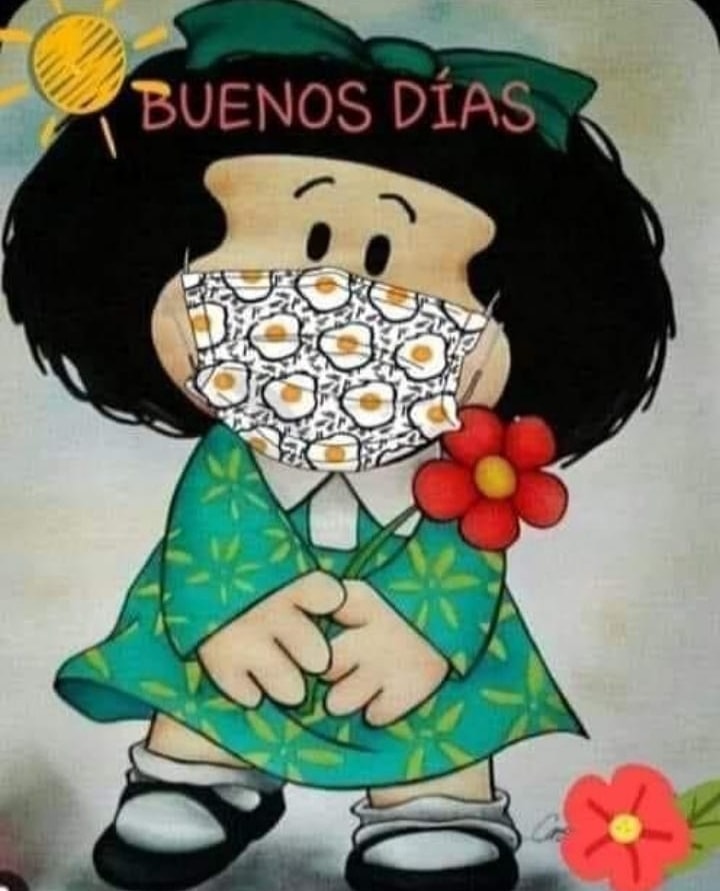    A continuación vamos a trabajar aprendiendo y jugando con historietas… es una forma distinta de contar historias a través de dibujos.   Vamos a leer historietas, leer cuentos gráficos y al final de recorrido vamos a crear nuestras propias historietas. Leemos las historietas de las páginas 80 y 81. Observamos muy bien los dibujos.Completamos en el libro la página 82 y 83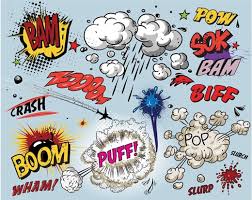 2)”FINALES QUE SORPRENDEN”Observamos la historieta que dibujó Santiago Riga, conocido como Chanti:Es un tipo de “Historieta Muda” sin texto.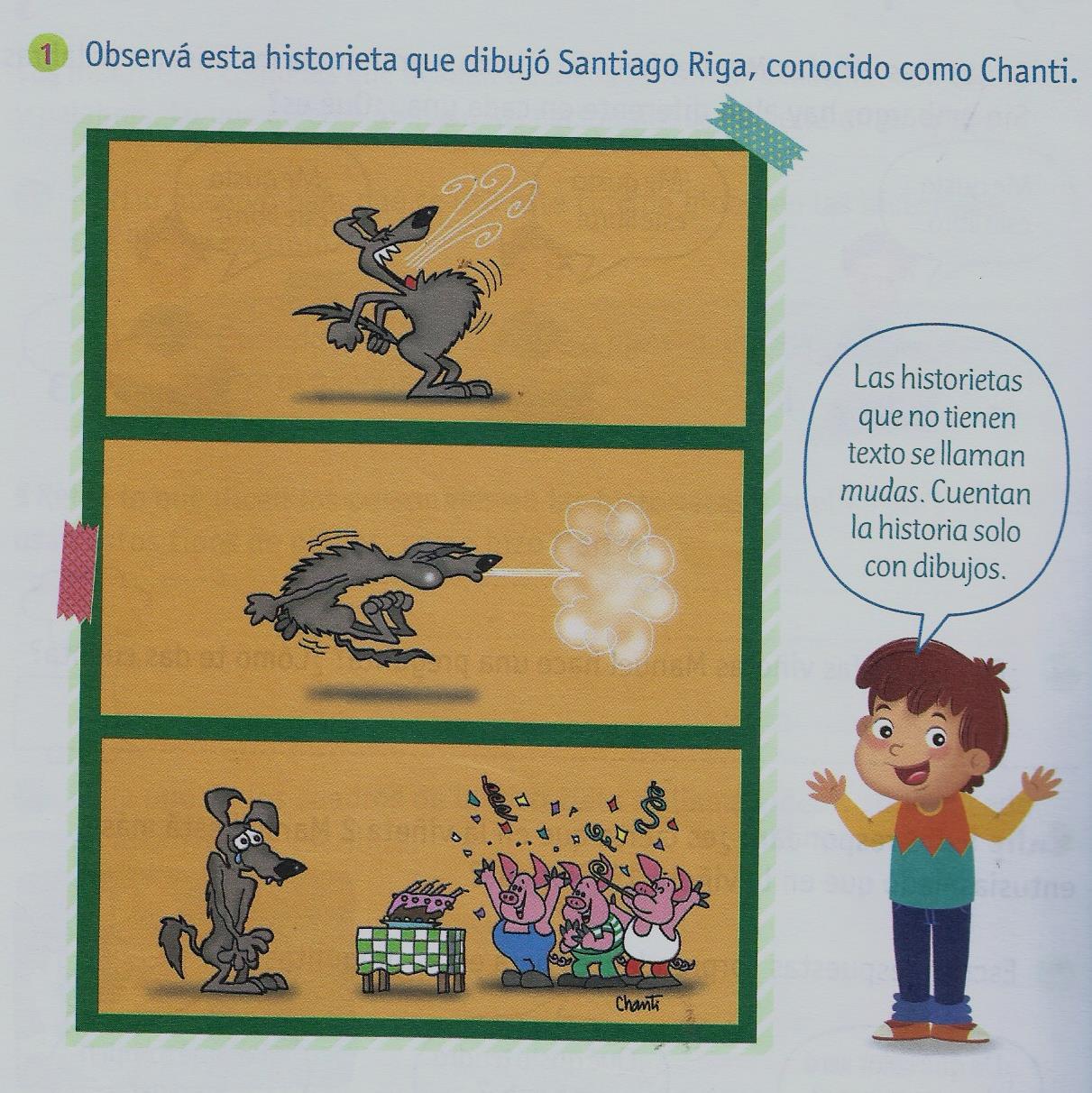 *¿A qué cuentos pertenecen los personajes?……………………………………………………………………………………………………………………………………….*¿Te sorprendió el final? ¿Por qué?……………………………………………………………………………………………………………………………………….* Para crear una Historieta con un final sorprendente, como hizo Chanti, seguí los pasos de la página 85 y escribila en tu cuadernito.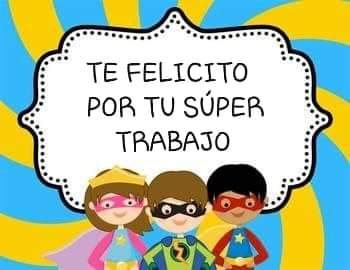 4) Actividad por zoom* ¡¡¡Vamos a crear historietas entre todos en la clase de zoom!!!!DÍA: …MIÉRCOLES 2…DE DICIEMBRE    Los invito a estar caracterizados como algún super héroe que les guste, con el traje, el sombrero, la vincha o el elemento que quieras. ¡¡También pueden maquillarse!!.¡No olvides!  Sacarte una foto antes del encuentro ya caracterizado/a de tu personaje y mandarla por la plataforma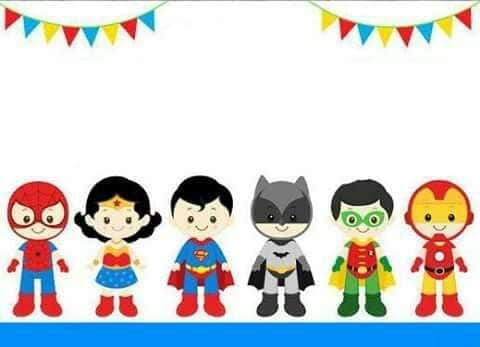  *Y anotá acá que súper poder tendría tu personaje, a quién le gustaría salvar y cuál sería el villano de la historieta:………………………………………………………………………………………………………………………………………………………………………………………………………………………………………………………………………………………………………………………………………………………………………………………………………………………………………………………………………………………………………………..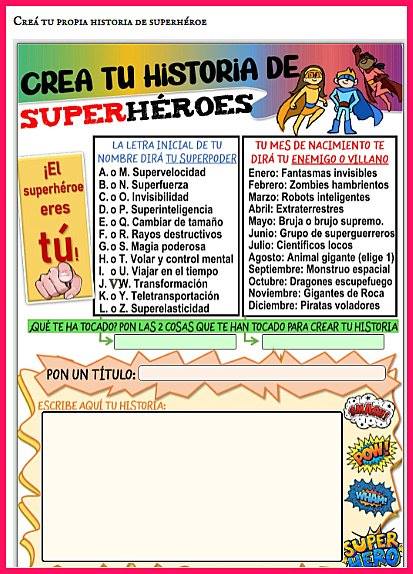 Recortá y pegá en tu cuadernito los siguientes dibujos de historietas con sus globos de diálogo. Completalo escribiendo y armando tu propia historieta: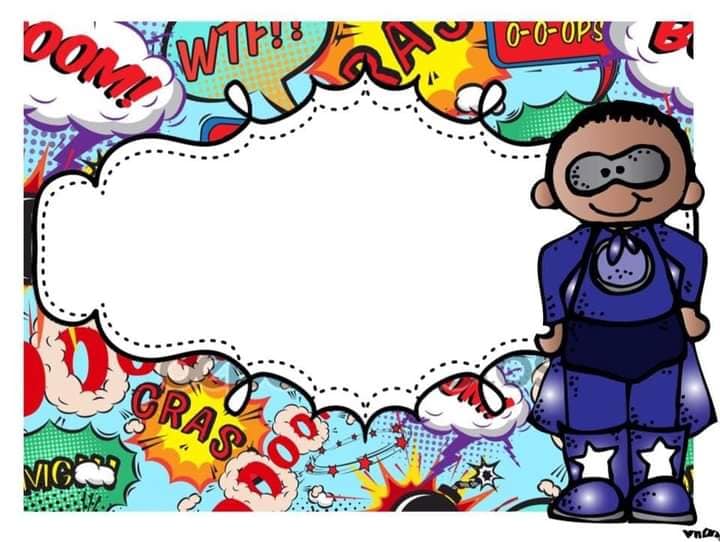 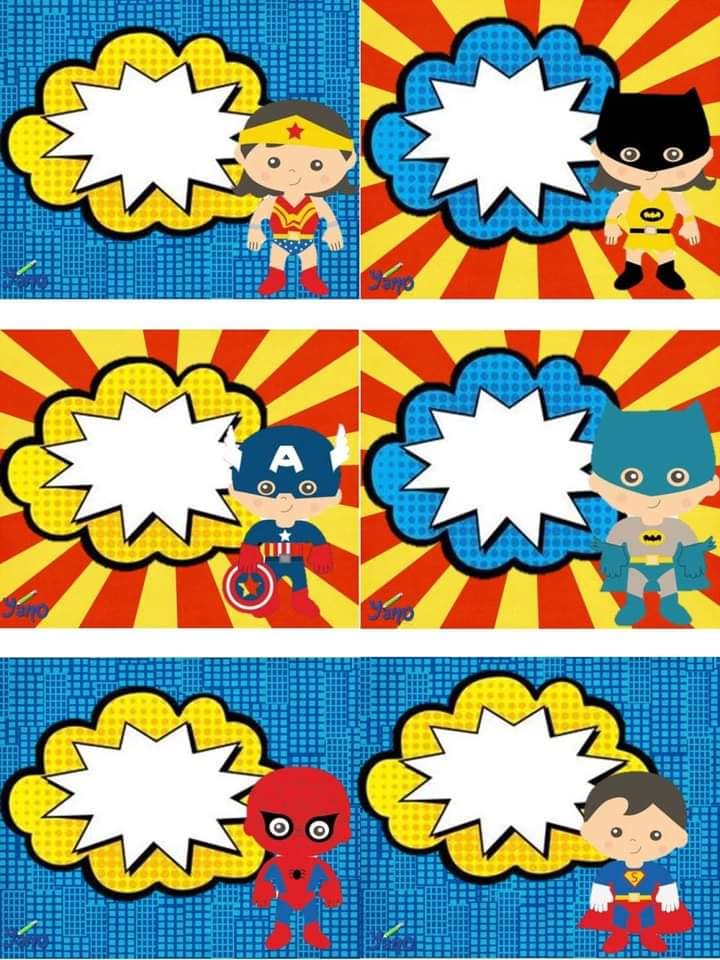 ¿Qué historias te gustaría contar y dibujar en una historieta?Hacé una lista:.........................................................................................................................................................................................................................................................................................................................................................................................................................................................................................................¿Qué título le pondrías?...................................................................................................PARA MIRAR:TE INVITO A COMPARTIR UN JUEGO DE “HISTORIETAS EN TELAR”, debés ingresar a este link (Copia y pegá en Google) Luego ir siguiendo la lectura de los globos de diálogo de la historieta.¡Espero te guste!!LINK: https://mobbyt.com/videojuego/educativo/?Id=35628&fbclid=IwAR39Iju5XVljL0aH3gcwuSha8pECWxn7sfG2oQDN20q2p3F_kHg36yoz4O7)     Los personajes de una historieta: Vamos a averiguar algunos datos de personajes de historieta: (Nombre y creador) NOMBRE----------------------------------------------------------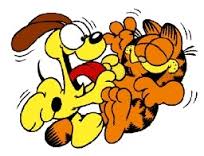 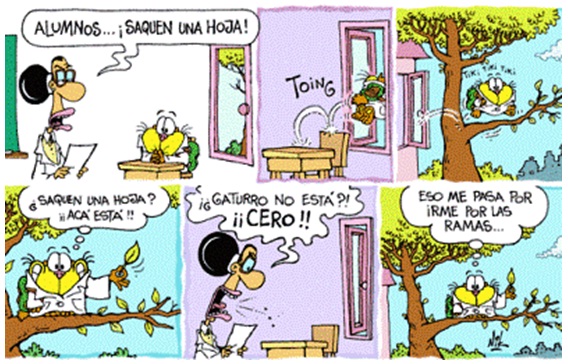                                                          NOMBRE……………………………………………………………………..       NOMBRE……………………………………………………………………..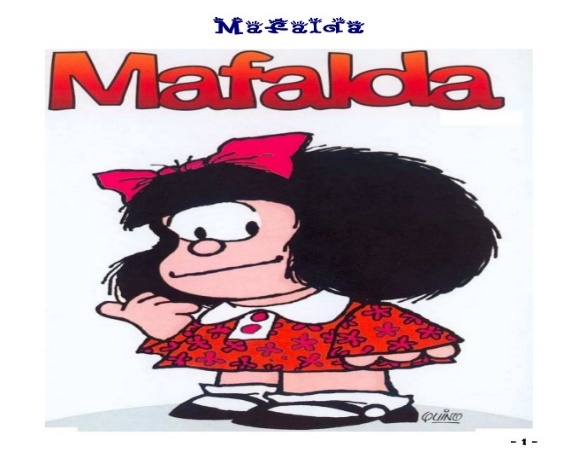 ¿Qué hace especial a estos personajes?  ¿Los conocías?¿Tienen historietas en casa?  ¿Alguna vez leíste alguna o te leyeron?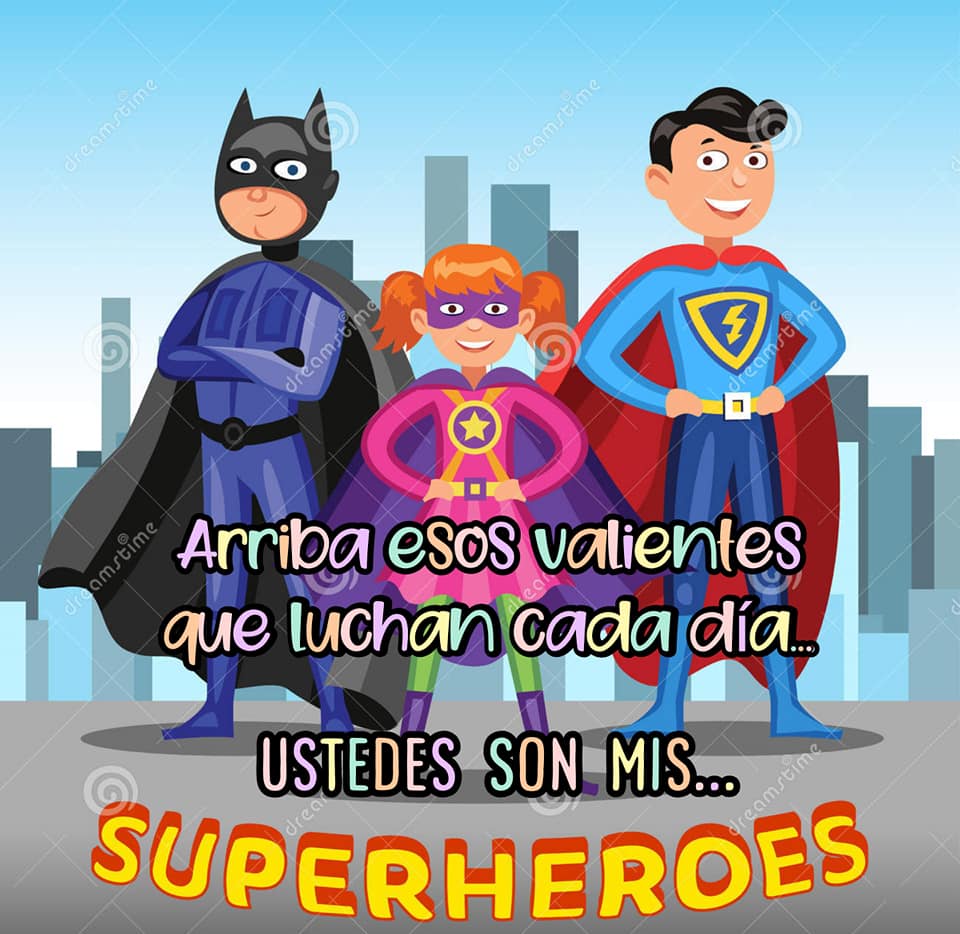 ¡¡¡GRACIAS POR TODO EL GENIAL TRABAJO QUE REALIZARON!!!¡LOS SÚPER FELICITO!!UN GRAN ABRAZO DE LA SEÑO KARYLos invito a ver un video donde se explica cómo son las HISTORIETAS:¡ESPERO LES GUSTE MUCHO y APRENDAN!!LINK:https://www.youtube.com/watch?v=6dW-ItJiw24&t=11s* Te invito a que uses alguno de estos personajes  y escribas una historieta con todo lo que fuiste aprendiendo en este módulo.Dibujá los personajes y elementos. Incluí globos de diálogo y de pensamiento.  Buscá los stickers onomatopeyas para pegar que están detrás de tu libro